DECISIONS DELEGATED TO OFFICERS Approval checklist Consultee checklistDecision title: Initial Strategic Environment Assessment (SEA) Screening Statement on Littlemore Neighbourhood PlanDecision date:3 June 2024Source of delegation: This decision was delegated to officers under Part 4.4 of the Council’s Constitution:  All executive functions except the ones in Part 4.5 and 4.6 are delegated to theofficers in the senior management structure.What decision was made? The policies in the proposed Littlemore Neighbourhood Plan were subject to assessment to determine if a Strategic Environmental Assessment (SEA) would be required.  An SEA was not deemed to be necessary.Purpose: The decision was made to ensure that legal requirements with respect to the development of certain Plans (regulation 9 of the Environmental Assessment of Plans and Programmes Regulations 2004.) have been satisfied. Reasons: An SEA has been carried out for the emerging Local Plan 2040 policies, including site allocation policies, and the scope of that assessment encompasses areas that are covered by the policies contained in the proposed NP.  The Littlemore NP also does not propose any allocated sites.  We have consulted with statutory bodies - Natural England and Historic England - who concur with our position.  The Environment Agency were also consulted but have yet to provide a response.Decision made by: David Butler, Head of Planning and Regulatory ServicesOther options considered:No other alternatives are applicable in this instance.Documents considered: Littlemore NP Initial SEA Screening Statement_May 2024.docxKey or Not Key: Not KeyWards significantly affected: LittlemoreDeclared conflict of interest: NoneThis form was completed by:Name & title:Date:Arome Agamah, Senior Planner5 June 2024ApproverName and job titleDate Decision maker David Butler, Head of Planning & Regulatory Services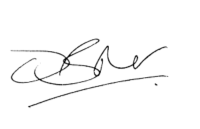 3 June 2024ConsulteesName and job titleDate Senior officerWill Sparling, Team Leader (Planning Policy)3 June 2024Cabinet MemberCouncillor Louise Upton, Cabinet Member for Planning3 June 2024Ward MembersCouncillor Tiago Corais (Littlemore)Councillor Dr Amar Latif (Cowley)Councillor Ian Yeatman (Cowley)14 June 2024